Lista de útiles 7° básico 2021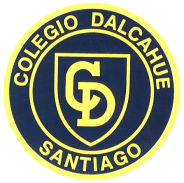 1. Lenguaje: Un cuaderno y lápiz. Los textos complementarios de lectura se entregarán en Marzo.2. Matemáticas: Un cuaderno cuadriculado de 100 hojas.3. Historia: Un cuaderno, lápiz pasta azul y dos destacadores (distinto color cada uno).4. Naturaleza, Química y Física: Un cuaderno para cada asignatura.5. Música: Un cuaderno y en Marzo se pedirá un instrumento.6-. Ingles: un cuaderno universitario7-. Tecnología: los materiales se solicitaran durante el semestre 8. Artes:2 lápiz grafito (2b y 4b).1 goma de borrar.1 tijera.1 regla 20 cm o más.1 pegamento en barra pequeño.1 croquera tamaño oficio (si le quedan hojas puede usar la del año anterior)1 block de dibujo 1/8 Nº99, 20 hojas.1 block de cartulina española.1 caja de 12 lápices de colores.1 caja de 12 lápices scripto.Profesor Jefe: Rodrigo Segovia